Подписание ЭЦП протокола осмотра в поликлиникеДля подписания протокола необходимо открыть ЭМК пациента, и выбрать нужное нам посещение в левой части.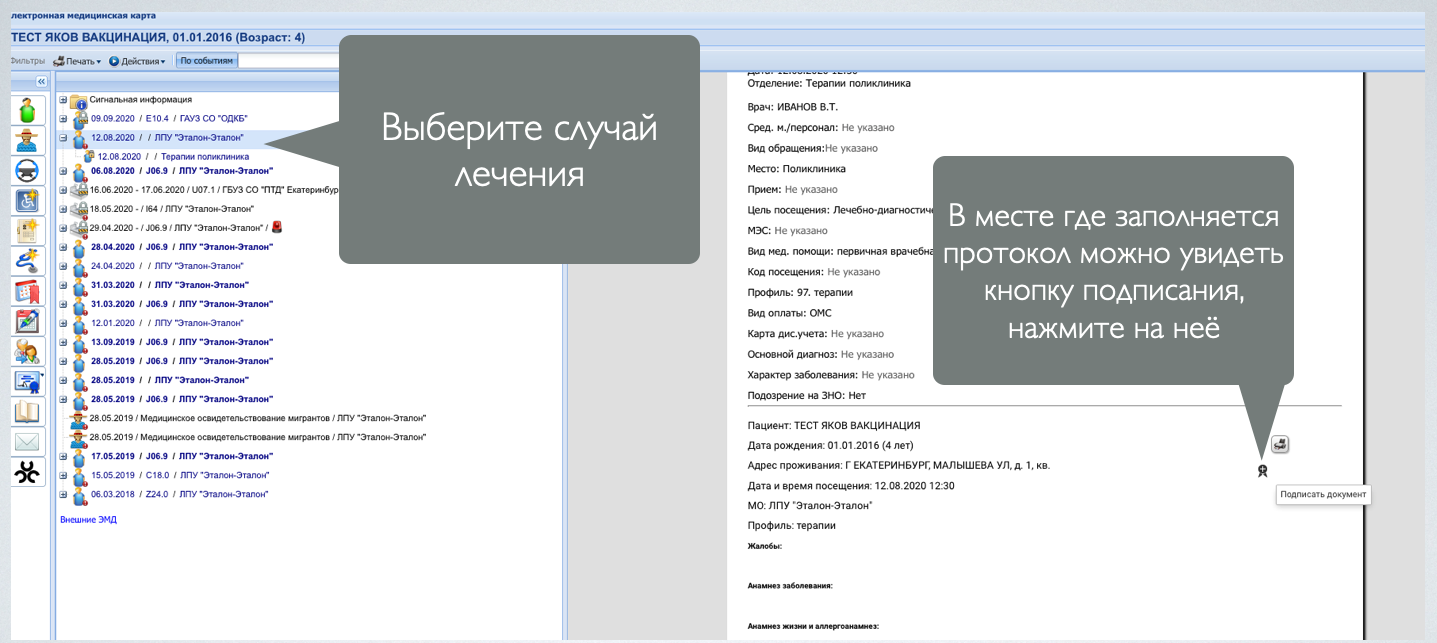 После того как выбрано посещение, можно в правой части найти протокол осмотра либо любой другой документ, который хотим подписать.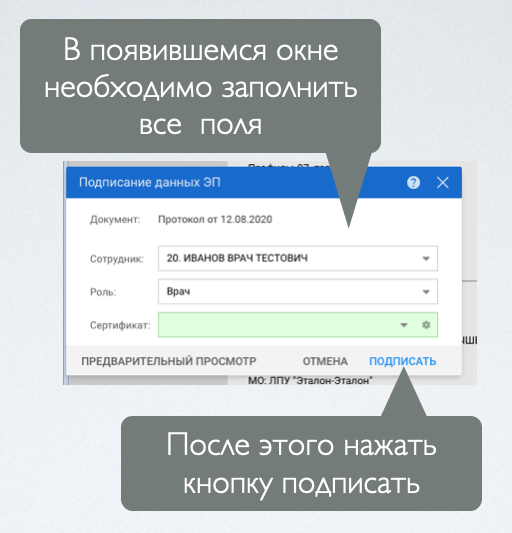 Заполнив все поля в появившемся окне нажимаем кнопку подписатьЕсли никаких предупреждений от системы не последует, значит протокол подписан.